Publicado en Barcelona el 23/05/2019 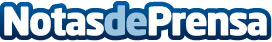 Jean-Paul Gaultier, ganador del Premio Felicidad Duce 2019 de LCI BarcelonaEl diseñador francés ha recibido el galardón por su extraordinaria carrera creativa y vanguardista. La curadora y consultora de moda Charo Mora definió a Gaultier como un "traductor entre la pasarela y la calle". En el palmarés de años anteriores figuran profesionales como Josep Font, Manolo Blahnik, Adolfo Domínguez, Rosa Clarà o Juan VidalDatos de contacto:María Portero932372740Nota de prensa publicada en: https://www.notasdeprensa.es/jean-paul-gaultier-ganador-del-premio_1 Categorias: Fotografía Moda Sociedad Cataluña Premios http://www.notasdeprensa.es